KATA PENGANTARz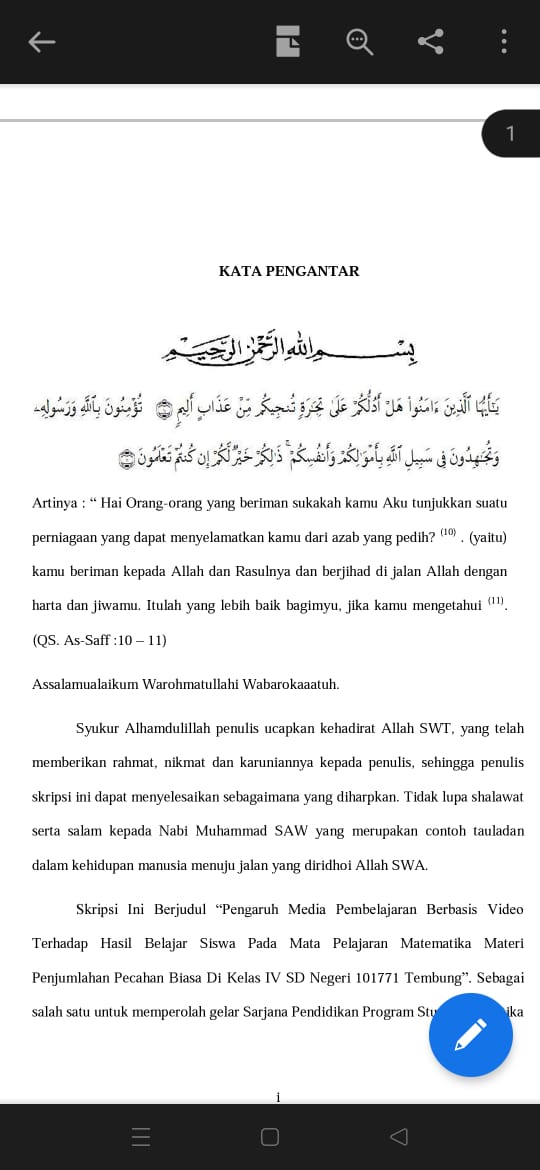 Artinya: “Hai orang-orang yang beriman, maukah kamu Aku tunjukkan suatu perniagaan yang dapat menyelamatkan kamu dari azab yang pedih? (yaitu) kamu beriman kepada Allah dan Rasul-Nya dan berjihad di jalan-Nya dengan harta dan jiwamu, itulah yang lebih baik bagimu jika kamu mengetahuinya.” (QS. Ash-Shaff: 10-11).Alhamdulillahirobbil’alaamiin’ segala puji dan syukur hanya bagi Allah SWT. Tuhan seluruh alam semesta karena berkat rahmat, taufik dan Hidayah-Nya serta kekuatan-Nya yang diberikan kepada penulis, sehingga dapat merampung skripsi yang berjudul “Desain Pembelajaran IPA Melalui Discovery Learning Berbantuan Media Gambar Kelas VI SD”. Shalawat beriring salam semoga senantiasa tercurahkan kepada junjungan dan tauladan kita Nabi Muhammad SAW, beserta keluarga, sahabat dan pengikut beliau yang istiqomah di jalan-Nya.Skripsi ini disusun sebagai salah satu syarat memperoleh gelar Sarjana Pendidikan (S.Pd) pada Fakultas Keguruan dan Ilmu Pendidikan Universitas Muslim Nusantara Al Washliyah Medan.Dalam penyusunan skripsi ini, penulis menyadari banyak mengalami kesulitan dan hambatan, namun berkat pertolongan Allah SWT, serta bantuan dan bimbingan dari semua pihak, artinya penulis dapat merampung skripsi ini. Untuk itu penulis sampaikan rasa terima kasih dan penghargaan yang setinggi-tingginya kepada yang terhormat :Allah SWT yang selalu memberikan nikmat, kemudahan, dan kekuatan dalam menghadapi segala sesuatu.Teristimewa untuk kedua orang tua terkasih, ayahanda Musiran dan Ibunda tersayang Mugiyem serta kepada adik-adik tersayang Aji Irwanto dan Febby Fricillia yang senantiasa mendukung dengan penuh perjuangan lewat materi, nasehat, dan doa disetiap sujud.Bapak Dr. KRT. Hardi Mulyono K. Surbakti selaku Rektor Universitas Muslim Nusantara Al Washliyah.Bapak Drs. Samsul Bahri, M.Si. selaku Dekan Fakultas Keguruan dan Ilmu Pendidikan Universitas Muslim Nusantara Al Washliyah.Ibu Dra. Sukmawarti, M.Pd. selaku Ketua Program Studi Pendidikan Guru Sekolah Dasar Universitas Muslim Nusantara Al Washliyah.Bapak Drs. Ahmad Sukri Nasution, M.Pd. selaku Dosen pembimbing yang selalu tulus dan ikhlas untuk membimbing dalam penulisan dan penyelesaian skripsi ini.Ibu Dara Fitra Dwi, S.Pd., M.Pd. selaku dosen penguji skripsi yang telah memberikan masukan dan saran-saran mulai dari perencanaan penelitian sampai penyusunan skripsi ini.Bapak/Ibu dosen Fakultas Keguruan dan Ilmu Pendidikan Universitas Muslim Nusantara Al Washliyah Medan yang telah sabar mengajar dan memberikan ilmu selama saya kuliah di Universitas Muslim Nusantara Al Washliyah Medan.Ibu Hariyah, S.Pd.I selaku Kepala Sekolah SD Negeri 101884 Limau Manis yang telah mengizinkan saya untuk meneliti disekolahnya beserta para guru dan stafnya yang telah memberikan data yang dibutuhkan dalam penulisan skripsi ini.Sahabat terdekat saya Itah, Mutia, Dinda, Endah, Jihan, dan Lilis yang telah menjadi sahabat sekaligus keluarga bagi saya dikala senang maupun susah serta teman-teman seperjuangan kelas 8A PGSD yang telah memberikan warna ketika masa perkuliahan dan menjadi bagian dalam perjalanan memperjuangkan toga serta doa dan dukungan serta cinta kasih kalian semua menjadi kemudahan penulis dalam melangkah. Penulis menyadari masih banyak kekurangan dalam penyusunan skripsi ini. Untuk itu penulis mengharapkan kritik dan saran yang membangun dari pembaca untuk kesempurnaan skripsi ini. Sekiranya skripsi dapat bermanfaat bagi pembaca di dunia pendidikan.Medan,      Oktober 2021PenulisEva Adelia171434030